¡¡ ARES PRESENTE EN LA MAGIA DE LOS CHEF !!PRSENTACION DEL PLATO DE DEGUSTACION DEL CHEF LEO GUZMANBERENJENAS A LA GRIEGA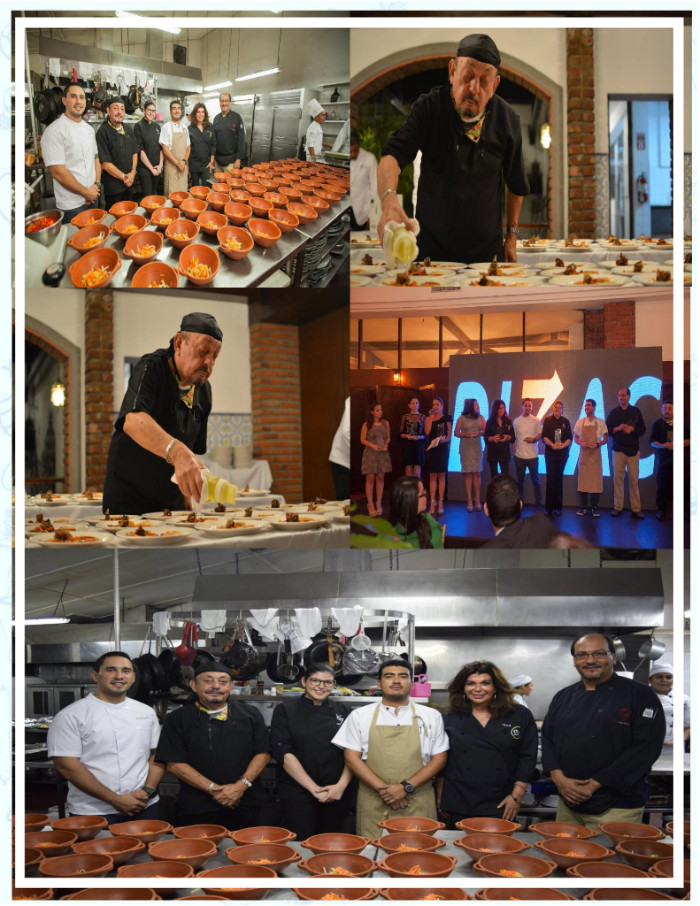 